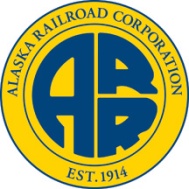 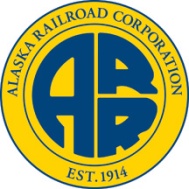 Tanana River BridgeQuarterly Progress Report January 15, 2013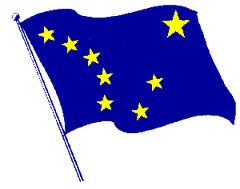 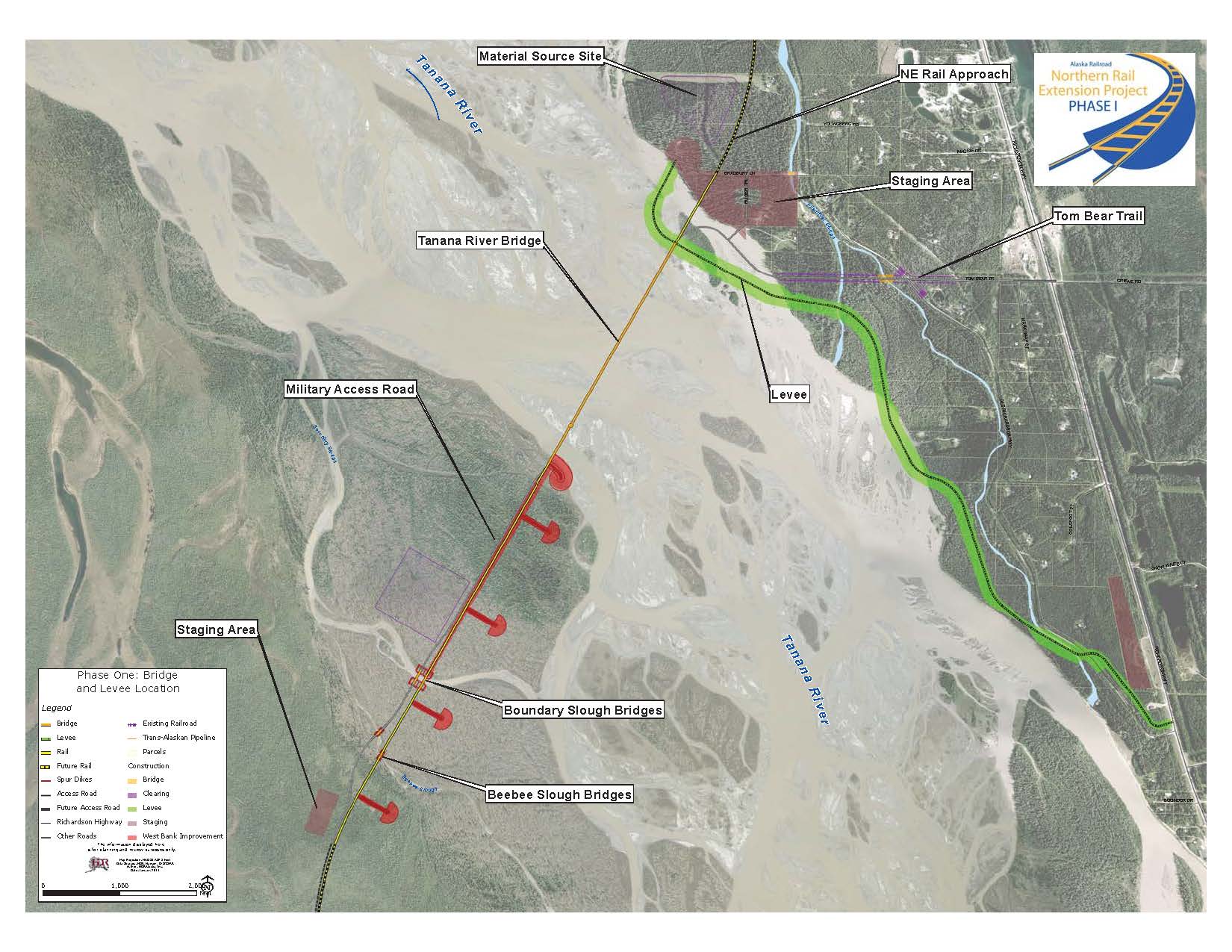 This report covers the period:October 1, 2012 through December 31, 2012www.northernrailextension.comProject SummaryThe Northern Rail Extension (NRE) project proposes to construct and operate an approximately 80-mile-long rail extension from  to Delta Junction. The NRE project will begin at the existing rail line located on the Eielson Branch line at the Chena Overflow Bridge just south of the community of North Pole and be extended to the community of Delta Junction, with the ability to service Fort Greely. The project phases are as listed:Phase 1: Bridge, approach road, and levee associated with the crossing of the Tanana River near Salcha. (Current Phase)Phase 2: Approximately 13 miles of rail from Fairbanks to the Tanana River crossing.Phase 3: Approximately 30 miles of rail from the west side of the Tanana River crossing to the Tanana Flats Training Area, Phase 4: Approximately 38 miles of rail between the Tanana Flats Training Area and Delta Junction.Current StatusRip Rap deliveries ended in early November.  Approximately 250,000 tons have been delivered and placed.  180,000 tons remain for delivery in 2013.Fourth quarter of 2012 saw completion of Piers 2, 3, 4, 8, 9, 11 and 17.  These piers are all wrapped in blankets and plastic for the winter. Piers 16, 15, 7, and 6 are staged for concrete placement and completion in February, March and April prior to break up. Additional piers may be started based on weather conditions at the time.  The contractor will fall short of their goal of completing 14 piers prior to break up.  However, with the early delivery of the bridge girders the project is still tracking on schedule.The 165’ girder deliveries from Valdez to the site began in November. 14 of 80 girders have been delivered to the site.  32 are scheduled to be on site by February 1st with the balance expected prior to weight restrictions, around June 1st. The bridge has 20 spans, consisting of 4 girders for each span.  Earlier than scheduled delivery of girders will allow the contractor to loft several girder spans prior to break up.  This will allow the contractor to build less river access than originally planned for the 2013/2014 construction season 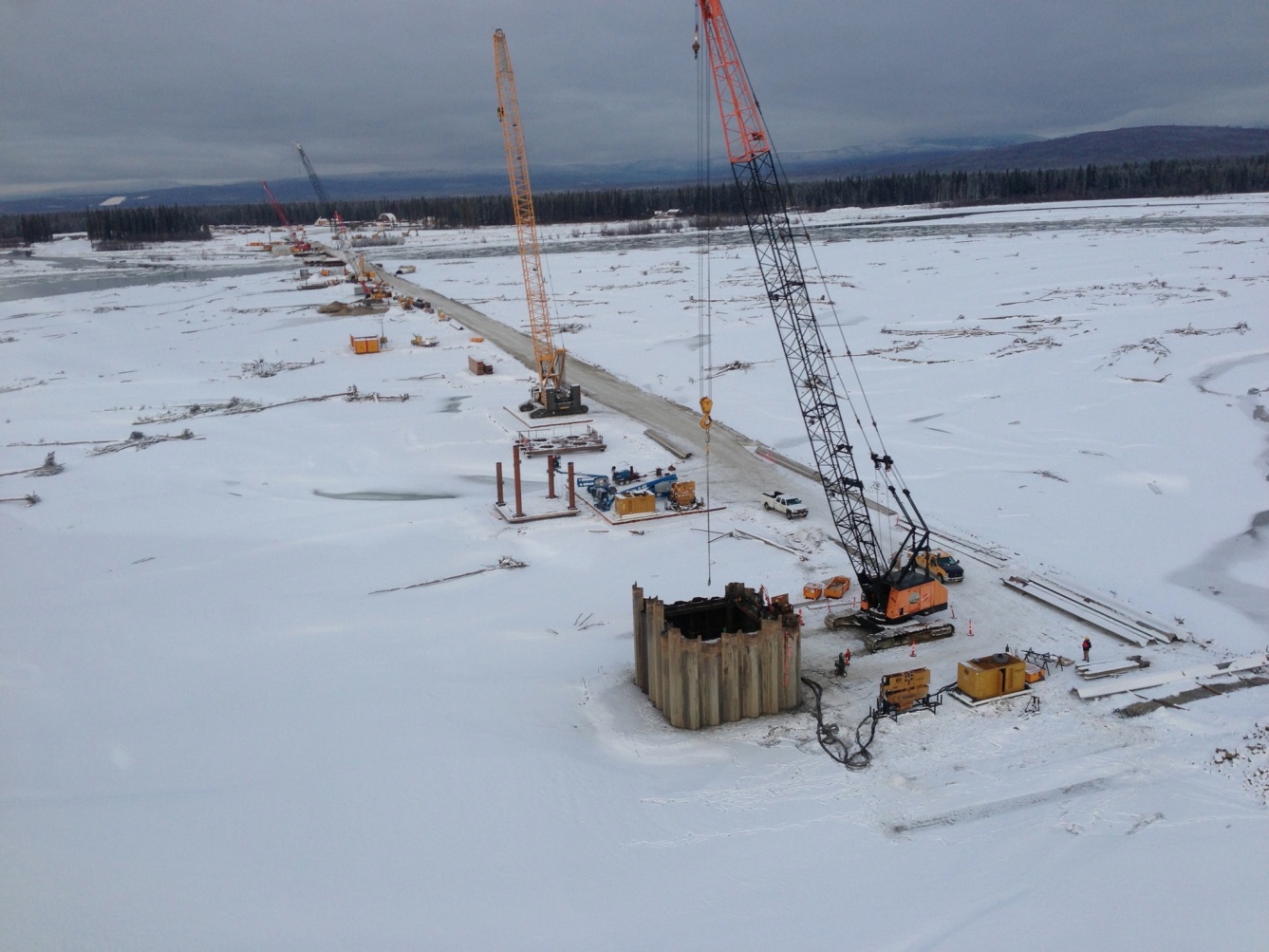 Next Quarter OutlookFirst quarter of 2013 activities will include:Continued girder deliveries to the site from Valdez.Balance of girders delivered to Valdez from the fabrication shop.Completion of piers 6, 7, 15, and 16 by the end of March.Lofting of some girder spans onto completed piers.Safety			Incidents this Quarter			Injury Free Days			Total incidents to dateAlaska Work Force (this quarter)			Total Manpower on Site			Alaskan Manpower on Site		Alaskan Companies providing services:	ConstructionRolling Stone Construction: Gravel			Salcha	Alaska Quality Insulators: Office Set up		North PoleBrice Inc: Rip Rap					FairbanksAlaska Industrial: Trucking				FairbanksNorthstar Terminal and Stevedore: Crane		ValdezBrown’s Hill Quarry, Rip Rap				North PoleJD Steel: Ironwork-Rebar 				SalchaHC Redimix: Concrete					North PoleCode 3 Logistics: On-Site Trucking			North PoleBighorn Enterprises: Trucking			FairbanksArctic Surveys Company: Survey			FairbanksWarwick Surveying: Survey				AnchorageCarlile: Trucking					Anchorage	EngineeringHDR Alaska: Contract Management/Engineering	AnchorageHanson Alaska: Bridge Engineering			Anchorage Shannon and Wilson: Geotechnical Engineering	FairbanksPDC Inc: Survey					FairbanksMAPPA Testing Services				Fairbanks Public OutreachOn site open House held December 8th for the local community.  Holiday turkeys were distributed.  Principal of Salcha elementary provided a presentation of the school’s participation in the project required Pile Driver Slough monitoring experience.FundingScheduleOriginal Estimated Schedule completion Date:Current Estimated Schedule completion DateProject MilestonesARRC Project StaffOn-Site Project ManagerMark Peterburs– Project DirectorSalcha Project Office – 677-4731748-1767 or 378-1762 (cell numbers)peterbursm@akrr.com StaffTom Brooks – ARRC Chief Engineer	Anchorage, AK 99501	907-265-2595brookst@akrr.com	Clark Hopp – Director Special Projects 	Anchorage, AK 99501	907-265-2372hoppc@akrr.comwww.northernrailextension.comSpent FRARemaining FRASpent State Funds Remaining State Funds TotalEngineering, Design, Permitting $      13,547,597 $                 - $           821,562 $    3,130,841 $    17,500,000 Right-of-Way $           635,384 $                 -$           213,361 $                   -   $         848,745 Construction Administration $        3,671,425 $                 -$        2,605,670 $    4,987,521 $    11,264,616 ARRC Contingency $                 -   $                 -   $                 -   $    5,061,813 $      5,061,813 Construction Contract $      52,373,840 $  33,971,754 $        1,424,435 $  65,754,797 $  153,524,826 Total  $     70,228,246 $  33,971,754 $        3,911,477 $ 78,934,972 $  188,200,000 Major Project Milestones Major Project Milestones Major Project Milestones DateStatusFinal Design and PermitsJuly-11CompleteConstruction ContractJuly-11CompleteOffice Complex & Staging Area November-11Complete Utility RelocationNovember-11Complete North Bank LeveeJuly-12CompleteSouth Bank Spur DikesSeptember-13Bridge Sub-StructureMarch-14Bridge Super-StructureMarch-14